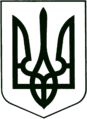 УКРАЇНА
МОГИЛІВ-ПОДІЛЬСЬКА МІСЬКА РАДА
ВІННИЦЬКОЇ ОБЛАСТІ                                                           РІШЕННЯ №627Про внесення змін до рішення виконавчого комітету міської ради від 27.06.2022р. №184   	Керуючись ст.ст. 26, 59 Закону України «Про місцеве самоврядування в Україні», Законом України «Про статус і соціальний захист громадян, які постраждали внаслідок Чорнобильської катастрофи», постановою Кабінету Міністрів України від 04.11.2022р. №1239 «Про внесення змін до постанови Кабінету Міністрів України від 11.03.2022р. №252», -     міська рада ВИРІШИЛА:Внести зміни до рішення виконавчого комітету міської ради від 27.06.2022р. №184 «Про внесення змін до рішення 14 сесії міської ради 8 скликання від 23.12.2021р. №435 «Про затвердження Програми соціального захисту та соціальної підтримки ветеранів, осіб з інвалідністю, одиноких пенсіонерів, малозабезпечених верств населення на 2022-2024 роки», а саме:У тексті рішення та в додатку до нього слова «КНП «Могилів-Подільська стоматологічна поліклініка», «стоматологічна поліклініка» замінити на слова «Комунальне некомерційне підприємство «Могилів-Подільська окружна лікарня інтенсивного лікування Могилів –Подільської міської ради» у відповідних відмінках.В підпункті 1.1 пункту 1 пункт 2.10 таблиці в графі «Орієнтовні обсяги фінансування по роках (тис. грн)» змінити у 2023 р. суму з «84160» на «110000», у 2024 р. суму з «84483» на «120000».         Все решта залишити без змін.Контроль за виконанням даного рішення покласти на заступника міського голови з питань діяльності виконавчих органів Слободянюка М.В. та на постійні комісії міської ради з питань фінансів, бюджету, планування соціально-економічного розвитку, інвестицій та міжнародного співробітництва (Трейбич Е.А.), з гуманітарних питань (Чепелюк В.І.).Міський голова                                                    Геннадій ГЛУХМАНЮКВід 06.12.2022р.   26 сесії             8 скликання